町並み学習会　臼杵市における歴史的町並み、景観の整備も４半世紀にわたる市民、行政の努力の積み重ねにより大きな成果をあげてきました。近年は景観法にもとづく条例の整備も進められています。しかしながら、全国各地では目からウロコの様々な取り組みが進められています。今回、全国各地の様々な町並み、まちづくりの実際を学び、これからの町並み保存、景観整備について考える場にしたいと思います。と　き　６月１９日（金）　19時～20時30分ところ　臼杵市観光交流プラザ　３階会議室主　催　大分県建築士会臼杵支部共　催　NPO法人　臼杵伝統建築研究会　　　　臼杵の歴史景観を守る会内　容　Ⅰ講話「各地の町並み、まちづくりに学ぶ～第５回」　愛知県豊田市足助町・愛知県名古屋市緑区有松　　　　　　　愛知県足助と有松はともに今から３８年前に第１回全国町並みゼミを開催した町です。双方とも、住民の活動は継続して続けられてきましたが、行政の取り組みにおいては、明快な町並み保存の施策はとられていませんでした。粘り強い運動の成果からか、その両地区においてもこの数年で大きく動きが出てきました。先月末、両地区を訪問した模様をレポートします。　　　　Ⅱ話題提供「黄金の茶室」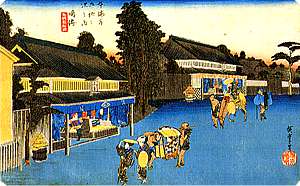 話者　齋藤　行雄問い合わせ先　 建築士会臼杵支部（赤嶺） 　０９７２‐62‐９３３４